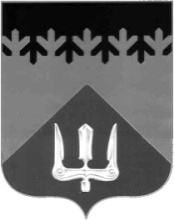 СОВЕТ ДЕПУТАТОВВОЛХОВСКОГО МУНИЦИПАЛЬНОГО РАЙОНА ЛЕНИНГРАДСКОЙ ОБЛАСТИРЕШЕНИЕот   04  декабря  2018  года                                                                           №  59Об утверждении перечня и стоимости платных услуг, оказываемых муниципальными  общеобразовательными учреждениями  Волховского муниципального района В соответствии с подпунктом 4 пункта 2 статьи 6 Устава Волховского муниципального района Совет депутатов Волховского муниципального района Ленинградской области решил:1. Утвердить перечень и стоимость платных услуг, оказываемых муниципальными общеобразовательными учреждениями Волховского муниципального района:2. Настоящее решение вступает в силу на следующий день после его официального опубликования в сетевом издании «Волхов СМИ».3. Контроль за исполнением решения возложить на постоянные депутатские комиссии по социальным вопросам.  Глава Волховского муниципального районаЛенинградской области                                                                         Иванов В.Д.  № п/пНаименование Единица измеренияСтоимость, рублей1.Питание учащихся (завтрак) в муниципальных общеобразовательных школахУслуга (1 учащийся/ 1 день)52,002.Питание учащихся (обед) в муниципальных общеобразовательных школахУслуга (1 учащийся/ 1 день)52,00